KM Kula 80m Älg 2018.06.05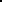 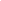 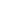 Junior: 	Isak Ahlbom  		53p                                           Elias Karlsson		29p                            Edwin Karlsson		24pDam: 		Gudrun Kile 		26pÖppen: 	Viktor Karesund		59p                                Lars Ahlbom		58p                               Johan Hanson 		46p                                       Pål Cromberger 		43p                           Joacim Karlsson		39pOldboys:	Peter Karlsson		54p                        Stefan Hansson		48p                         Krister Andersson		45pVeteran: 		Edward Kile 		48p          			Håkan Magnusson		41p			Roy Malm			39p			Sten-Arne Johansson		31p